Vocabulary                                                            Definition                                               PicturePoint
LinePlaneCollinear PointsCoplanar Points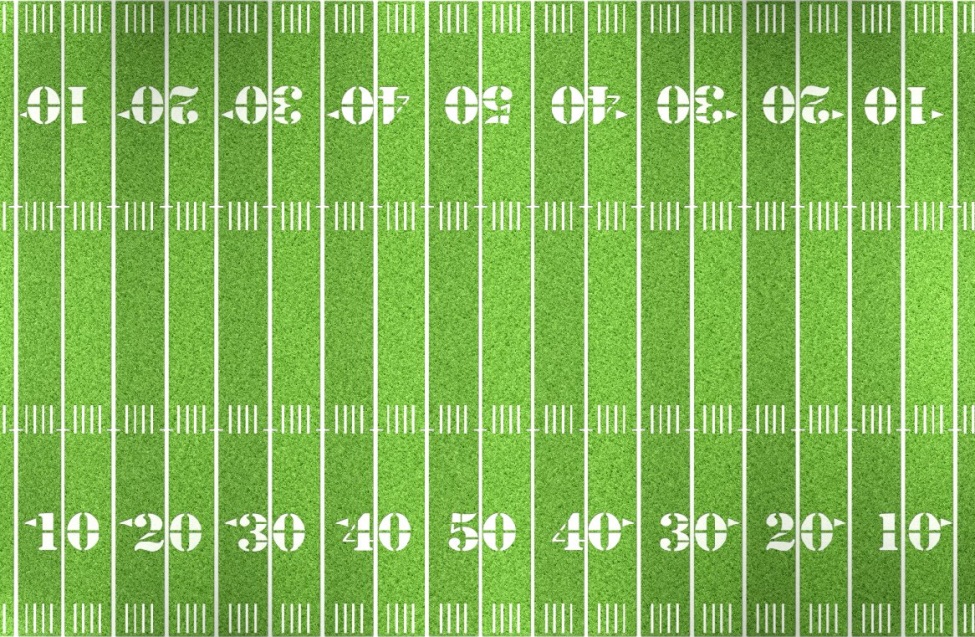 Name three points that are collinear ____________________
Name 4 points that are coplanar _______________________Intersections The intersection of two lines is a _________________________ The intersection of two different planes is a_________________________   

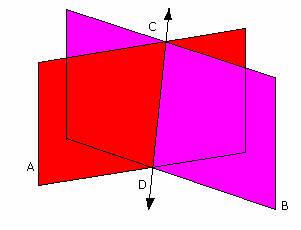 PRACTICE!Draw the following: Intersecting lines on one planeLines j and k intersect at point P.  Line m is drawn so that it is perpendicular to lines j and k at point P.  Point P is on line m.  Draw a plane perpendicular to line m that passes through point P